Mbinu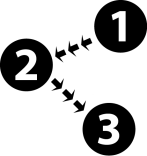 MuhadharaShughuli: Onyesho la Mkufunzi – Kutoa Elimu ya Afya yenye UshirikianoShughuli: Mchezo wa Kuigiza wa Watu Wawili - Mahojiano ya Kutia MoyoMatayarisho ya Mapema ya Wakufunzi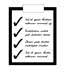 Jitayarishe kuonyesha jinsi ya kutoa mafunzo ya afya yenye ushirikiano ukiwa na msaidizi wakoJitayarishe kusimamia shughuli ya vikundi vya watu wawili kuhusu mahojiano ya kutia moyo Shughuli: Onyesho la Mkufunzi 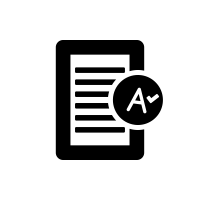 Kutoa Mafunzo ya Afya yenye UshirikianoMaagizo: Mkufunzi na msaidizi wake wataonyesha mfano wakitumia Kielelezo cha Mafunzo ya Afya yenye Ushirikiano (Uliza  Thibitisha  Uliza  Fahamisha  Uliza) ili kujadili kuhusu idadi ya virusi kwenye damu. Mkufunzi wa 1 atakuwa mtoa huduma.Mkufunzi wa 2 atakuwa mgonjwa.Mkufunzi wa 1 anapaswa kufahamisha hadhira wakati anapoonyesha kila hatua ya kielelezo [kwa wino uliokolea kwenye mabano].Hakikisha unauliza kikundi iwapo kuna maswali yoyote baada ya kukamilisha onyesho.Mkufunzi wa 1 [ULIZA] Unaweza kuniambia kwa nini ni muhimu kuwa na idadi dogo ya virusi kwenye damu?Mkufunzi wa 2 Sijui. Tumekuwa tukizungumzia kuhusu idadi ya seli zangu za CD4 kwa muda mrefu na sasa kuna haya mapya yanayoitwa idadi ya virusi kwenye damu - kwangu naona kidogo yamekithiri.Mkufunzi wa 1 [THIBITISHA] Ninaelewa jinsi hilo linavyoweza kuchanganya. Kuna mambo mengi ya kufuatilia na hili ni vigumu kufanya.[ULIZA] Je, ungependa kujua mengi kuhusiana na nini idadi ya virusi kwenye damu?Mkufunzi wa 2 Ndiyo!Mkufunzi wa 1 (Mtoa Huduma)[FAHAMISHA]: Idadi ya virusi kwenye damu hupima kiwango cha VVU katika damu na iwapo dawa za kudhibiti virusi mwilini (ARV) zinafanya kazi vizuri na kwamba unazitumia ipasavyo kila siku. Lengo likiwa ni kuwa na idadi dogo ya virusi kwenye damu. Kwa kawaida, idadi hii huwa ni 1,000 au hata chache baada ya miezi sita ya kutumia dawa za kudhibiti virusi mwilini (ARV). Hii itasaidia kudumumisha afya ya akili yako, itazuia usipatwe na magonjwa kali, na kukufanya usimtembelee daktari kila mara, na kudumisha afya ya wapenzi wako.[ULIZA]: Je, una maswali yoyote kuhusu kile ambacho nimekuambia sasa hivi?Mkufunzi wa 2Ninafikiri nimeelewa. Idadi ya virusi kwenye damu inaashiria kiwango cha VVU katika damu yangu. Ikiwa dawa zangu za kudhibiti virusi mwilini zinafanya kazi vizuri, basi matokeo yangu ya idadi ya virusi kwenye damu yatakuwa chini. Asante kwa kunielezea hili!Shughuli: Mchezo wa Kuigiza katika Kikundi cha Watu WawiliMahojiano ya Kutia MotishaMaagizo:Gawa kikundi katika vikundi vidogo vya watu wawili. Kila kikundi cha watu wawili kinapaswa kuamua ni nani atakuwa Mwenzi wa A na Mwenzi wa B.Kila kikundi kidogo cha watu wawili kitakuwa na michezo miwili ya kuigiza ya dakika 5 kila mmoja.Katika mchezo wa kuigiza wa 1, Mwenzi wa A atakuwa mtoa huduma, na Mwenzi wa B atakuwa Grace.Katika mchezo wa kuigiza wa 2, Mwenzi wa A atakuwa John, na Mwenzi wa B atakuwa mtoa huduma.Katika kila mchezo wa kuigiza, mtoaji atatumia stadi za OARS (Maswali Wazi; Kukubali; Kusikiliza kwa Makini; na Kauli za Mukhtasari) ili kujadili shida za mhusika katika kutumia dawa za kudhibiti virusi mwilini inavyompasa. Hakikisha kwamba watoaji huduma wanapitia kila hatua wakati wa mazungumzo kwenye mchezo wao wa kuigiza (Maswali Wazi, Kukubali, Kusikiliza kwa Makini, na Kauli za  mukhtasari) Fahamisha kikundi dakika tano za kwanza zitakapoisha ili waanze mchezo wa 2 wa kuigiza.Baada ya michezo ya kuigiza kukamilika, enda kwenye slaidi inayofuata ili kujadili maswali kwa dakika 5-10.Mchezo wa Kuigiza wa 1Mwenzi wa A: Mtoa hudumaMwenzi wa B: GraceUmri wa miaka 28Aligundua ana VVU miaka 3 iliyopita alipokuwa na mimba ya bintiye mchanga.Ana watoto watatu (wenye umri wa miaka 8, 6, na 3) ambao wote hawana VVUAlitumia dawa za kudhibiti virusi mwilini kila siku kulingana na maagizo alipokuwa na mimba na akinyonyesha lakini sasa anaona ungumu kuzitumia ipasavyo.Mchezo wa Kuigiza wa 2Mwenzi wa A: JohnUmri wa miaka 36Aligunduliwa kuwa ana VVU kwa mara ya kwanza miaka 10 iliyopitaHujitahidi kukimu mahitaji ya familia yake (bibi na watoto wawili, wenye umri wa miaka 10 na 7)Hajawahi kutumia dawa zake kwa mfululizo kama inavyopaswa kwa zaidi ya miezi michache na hata hivyo hajaona matatizo yoyote katika afya yake Mwenzi wa B: Mtoa huduma                 
                    Muda: Dakika 45
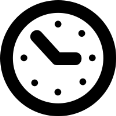 Malengo ya KipindiIfikapo mwisho wa kipindi hiki, washiriki watakuwa wanaweza:Kuelewa mbinu kuu za kutoa ushauriKujifunza na kutumia mbinu za mahojiano ya kutia moyo katika utoaji ushauri wa kuzingatia ipasavyo matumizi ya dawa za kudhibiti virusi 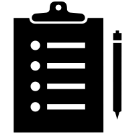 Mukhtasari wa KipindiMbinu Kuu za Kutoa UshauriUshirikiano wenye uaminifu baina ya Mgonjwa na MshauriElimu ya Afya yenye UshirikianoMahojiano ya Kutia MoyoVifaa VinavyohitajikaSlaidi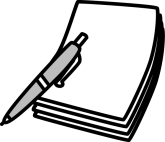 Ubao wa Karatasi wa kuandikia ili kutoa Ushauri kwa Watu Wazima                 
                    Muda: Dakika 45
Malengo ya KipindiIfikapo mwisho wa kipindi hiki, washiriki watakuwa wanaweza:Kuelewa mbinu kuu za kutoa ushauriKujifunza na kutumia mbinu za mahojiano ya kutia moyo katika utoaji ushauri wa kuzingatia ipasavyo matumizi ya dawa za kudhibiti virusi Mukhtasari wa KipindiMbinu Kuu za Kutoa UshauriUshirikiano wenye uaminifu baina ya Mgonjwa na MshauriElimu ya Afya yenye UshirikianoMahojiano ya Kutia MoyoVifaa VinavyohitajikaSlaidiUbao wa Karatasi wa kuandikia ili kutoa Ushauri kwa Watu WazimaMhadhara wa dakika 20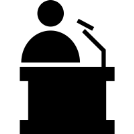 Mkufunzi:Ataeleza dhana na vipengele muhimu vya ushirikiano wenye uaminifu baina ya mgonjwa na mshauri, ikiwemo Kuangaliana uso kwa usoKusikiliza mgonjwa kwa makiniKuufanya ugonjwa kuwa jambo la kawaida na kutohukumuKuonyesha kuwa unajaliKukuza uaminifuMalengo ya mtu binafsiKupeana matumainiKujua mipaka yakoAtajadili kwa undani umuhimu wa kuchukulia ugonjwa kama jambo la kawaida na kutowahukumu wagonjwa.Atafafanua jinsi ya kutoa elimu ya afya kwa njia ya ushirikianoKielelezo cha Uliza  Hakikisha  Uliza  Fahamisha  UlizaShughuli ya dakika 10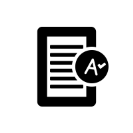 Shughuli: Onyesho la Mkufunzi Mkufunzi na msaidizi wake wataonyesha jinsi ya kutoa elimu ya afya kwa ushirikiano.Uliza kikundi iwapo kuna maswali yoyote kabla ya kuendelea na mhadhara. Mhadhara wa dakika 10Mkufunzi:Ataelezea dhana ya mahojiano ya kutia moyo, na afafanue mbinu zifuatazo:O: Open-ended questions (maswali wazi)A: Affirmation (Kukubali)R: Reflective listening (Usikilizaji wenye umakini)S: Summary statements (Kauli za mukhtasari)Shughuli ya dakika 15Shughuli: Kufanya Mazoezi ya Mahojiano ya Kutia MoyoKikundi kitajigawa kwa vikundi vidogo vya watu wawili ili kufanya mazoezi ya mahojiano ya kutia moyo wakitumia wahusika wa kubuni, Grace na John.Mkufunzi atauliza maswali yafuatayo baada ya kukamilisha shughuli:Je, ni nini kilikuwa kigumu katika kutumia stadi hizi?Je, ni nini kilikuwa tofauti katka jibu la mwenzako la swali lililo wazi?Je, ulisikiaje kauli yako ilipothibitishwa?Je, ni nini kilifanya uthibitisho au tafakari kusikika kama ya kweli (au isiyo ya kweli)?Je, ni kwa jinsi gani kauli za mukhtasari zilikuwa zenye manufaa?Mukhtasari wa dakika 5Mambo muhimu ya kusisitiza kwenye mukhtasari:Kubali: Kuwa na mtazamo usiohukumu unaposhughulikia mabadiliko ya tabia.Shirikiana: Kabla ya kutoa elimu ya kisaikolojia, maswali ni muhimu ili kumshirikisha mtu katika mafunzo.Tia moyo: Kufanya juhudi za kumuelewa mtu katika kiwango na hali yako kwa kuonyesha unaelewa kunaweza kuchochea na kusaidia katika kujitia moyo.